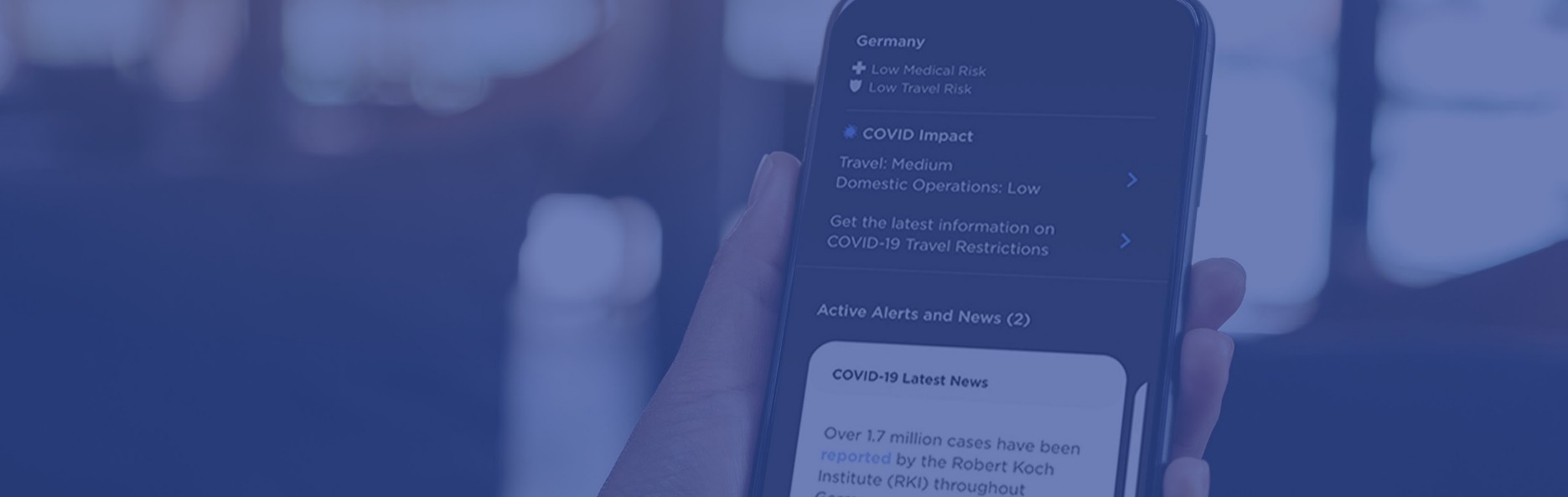 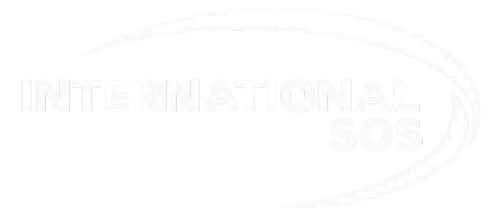 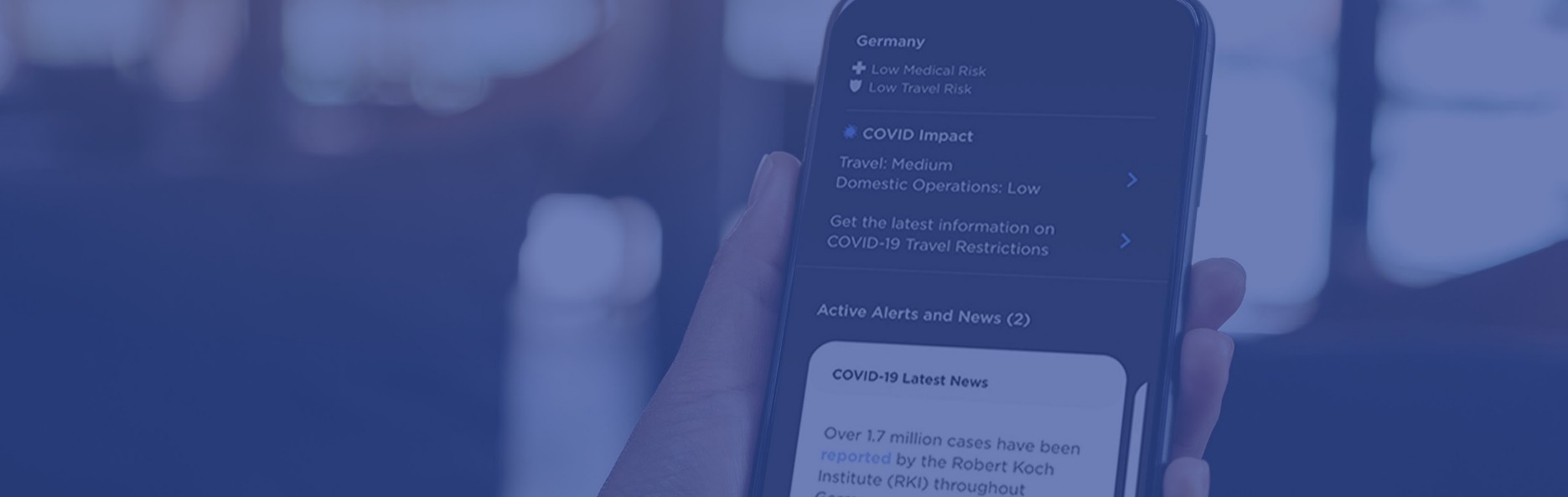 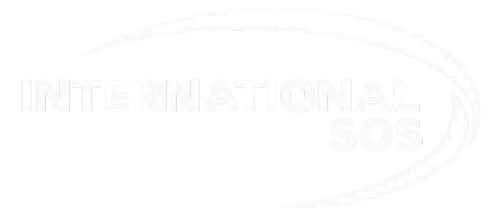 Dear Workforce,(Organisation name) uses International SOS as our workforce and travel risk management partner. International SOS is a market-leading company helping organisations around the globe protect their people from medical and security risks while at home and during domestic and international travel.One of the key benefits of our partnership with International SOS is the availability of the Assistance App, which helps you plan for travel, receive advice from experts, and get assistance from a live person        anytime, anywhere. The Assistance App is free for all (Organisation Name) employees and available for download now.The International SOS Assistance App features a modern and intuitive interface and a slew of features to help you plan your trips, with personalised checklists, detailed location guides, and up-to-the-minute information on the COVID-19 crisis, along with restrictions and mandates related to travel during the pandemic.Six Ways the Assistance App Can Help You:Avoid risks and trip disturbances with the latest on COVID-19, including vaccination requirements by location and inbound and outbound travel  restrictions.Avoid delays with pre-trip preparation checklists tailored to your location and planned destination.Receive push notifications about developing incidents or emergencies that may affect your health, safety, or cause delays in your travel.Research destinations to better understand any necessary requirements, such as vaccinations,  and any developing situations that may affect your health or safety. The custom content is developed and updated by International SOS’s worldwide network of medical and security experts with local knowledge of each specific destination.Access to a live person 24/7: No matter what the issue, International SOS can connect you with the professional medical, security, or travel support you need. With one tap, the App will connect you via chat or phone to a live person in one of the 27  International SOS Assistance Centres around the globe.Share your location to receive help in an emergency, at home or  abroad.Visit the International SOS Assistance App page for more information.Download the International SOS Assistance App Today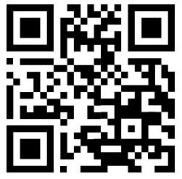 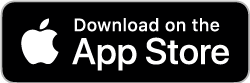 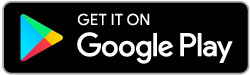 